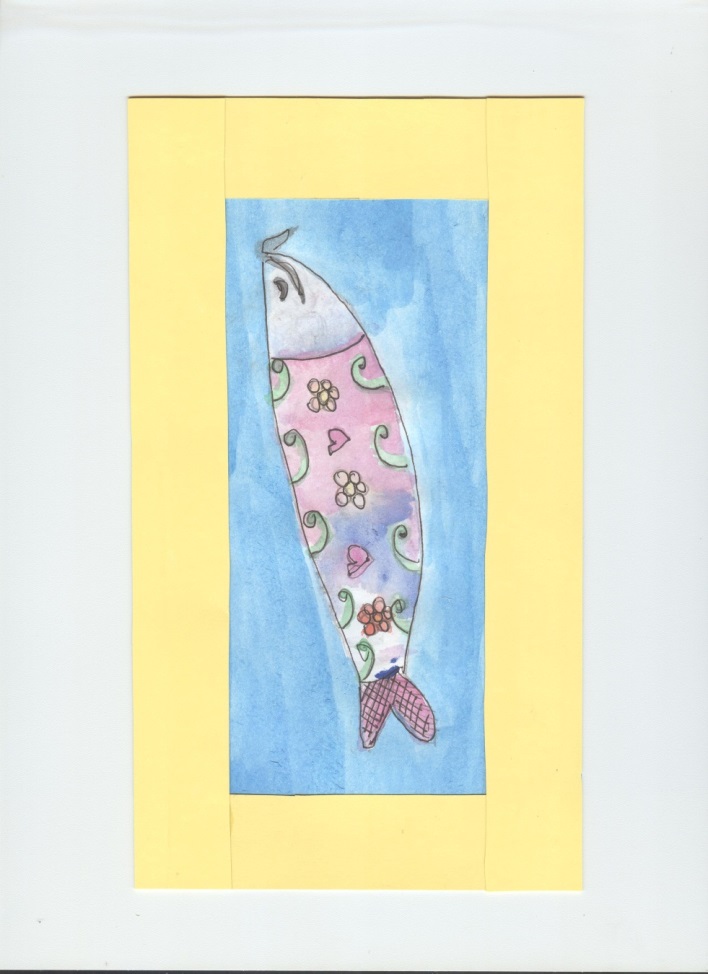 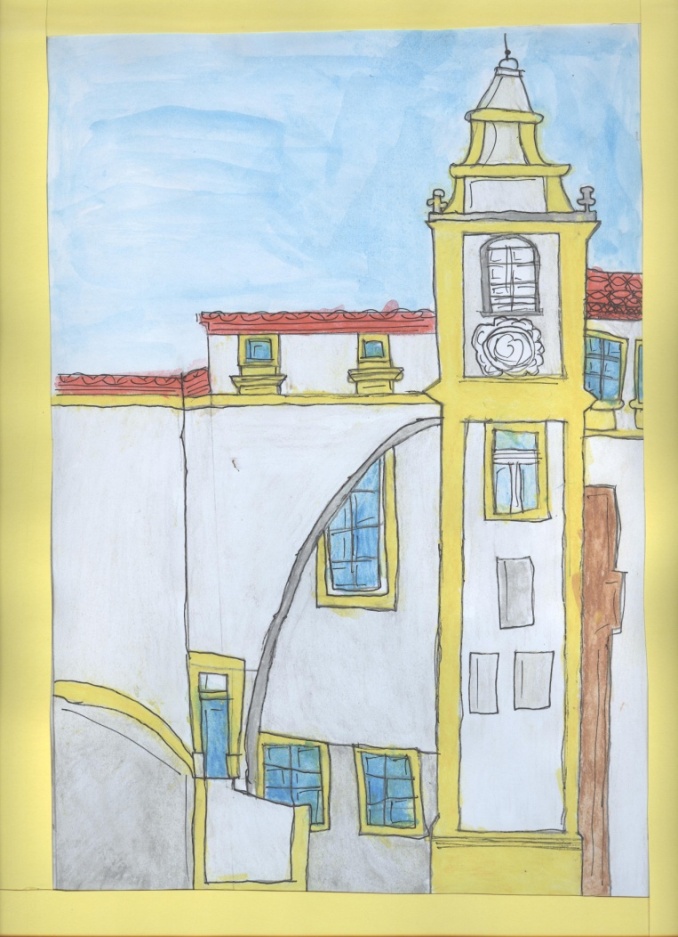 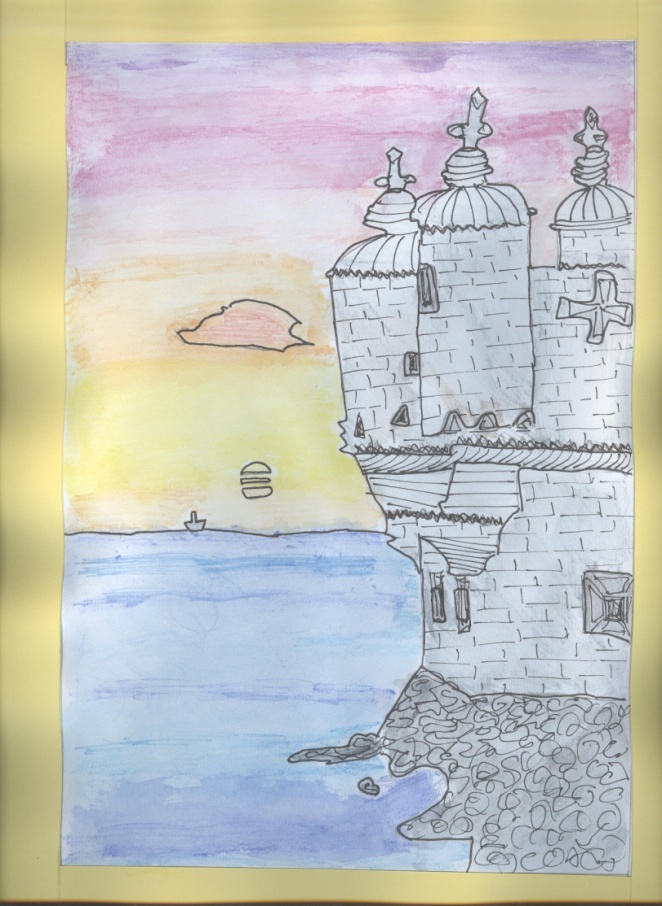 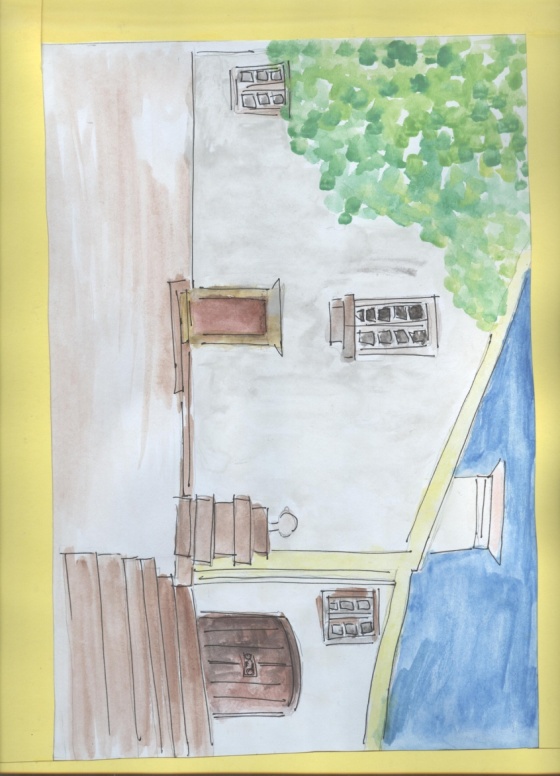 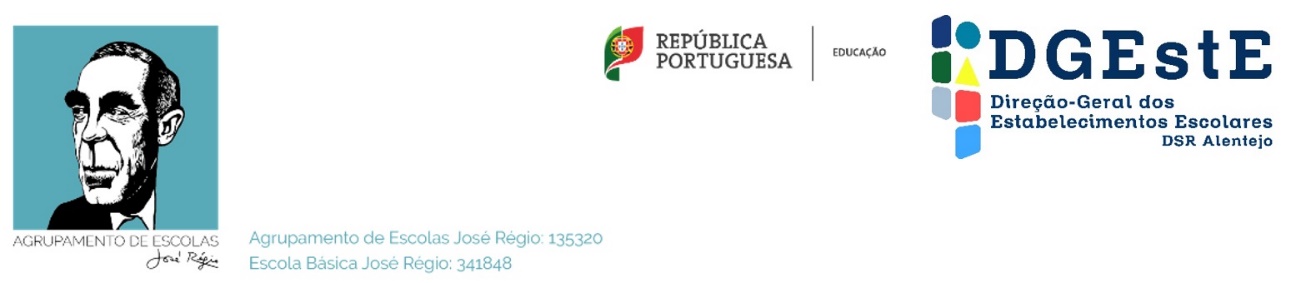 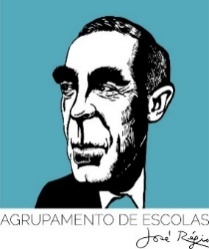 Erasmus+ Impact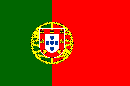 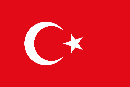 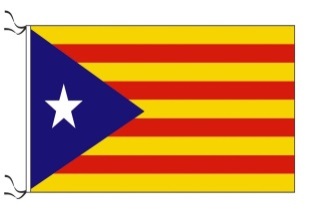 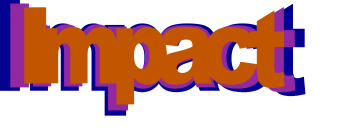 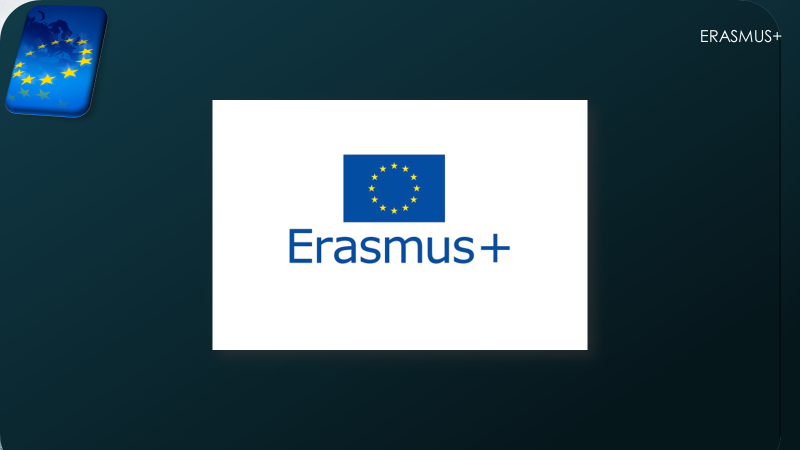 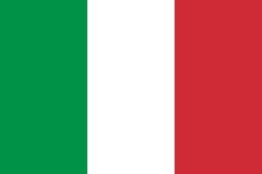 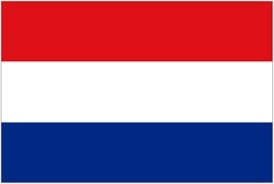 